_____________________________________________________________16.02.2023                               ст. Заглядино                        № 11 –пОб утверждении технического задания на разработку инвестиционной программы «Приведение качества питьевой воды в соответствие с установленными требованиями на 2023-2026 годы»         В соответствии с Федеральным законом от 06.10.2003 № 131-ФЗ «Об общих принципах организации местного самоуправления в Российской Федерации», Федеральным законом от 30.12.2004 №210-ФЗ «Об основах регулирования тарифов организаций коммунального комплекса», Федеральным законом от 07.12.2011 № 416- ФЗ «О водоснабжении и водоотведении», постановлением Правительства РФ от 29.07.2013 года № 641 «Об инвестиционных и производственных программах организаций, осуществляющих деятельность в сфере водоснабжения и водоотведения»: 1. Утвердить техническое задание на разработку инвестиционной программы «Приведение качества питьевой воды в соответствие с установленными требованиями на территории муниципального образования Заглядинский сельсовет на 2023-2026 годы». 2. Разместить настоящее постановление на специальных информационных стендах муниципального образования Заглядинский сельсовет и на официальном сайте муниципального образования Заглядинский сельсовет 3. Контроль за исполнением настоящего постановления оставляю за собой. Глава муниципального образования Заглядинский сельсовет	Э.Н.КосынкоРазослано: в дело-2, прокурору района, ООО «Дельта»Утверждено постановлением муниципального образования Заглядинский сельсоветТехническое задание на разработку инвестиционной программы «Приведение качества питьевой воды в соответствие с установленными требованиями на территории муниципального образования Заглядинский сельсовет на 2023-2026 годы»1. Общие положения1.1. Техническое задание на разработку проекта инвестиционной программы «Приведение качества питьевой воды в соответствие с установленными требованиями на территории муниципального образования Заглядинский сельсовет на 2023-2026 годы» (далее по тексту соответственно – Техническое задание, Инвестиционная программа разработано на основании: - Земельного кодекса РФ; - Градостроительного кодекса РФ; - Федеральным законом от 07.12.2011 №416-ФЗ «О водоснабжении и водоотведении»; - Приказа Министерства регионального развития РФ от 10.10.2007 № 100 «Об утверждении методических рекомендаций по подготовке технических заданий по разработке инвестиционных программ организаций коммунального комплекса»; - Приказа Министерства регионального развития РФ от 14.06.2013 № 502 «Об утверждении требований к программам комплексного развития систем коммунальной инфраструктуры поселений, городских округов»; - СанПиН №2.1.3684-21 «Санитарно-эпидемиологические требования к содержанию территорий городских и сельских поселений, к водным объектам, питьевой воде и питьевому водоснабжению, атмосферному воздуху, почвам, жилым помещениям, эксплуатации производственных, общественных помещений, организации и проведению санитарно-противоэпидемических (профилактических) мероприятий»; - СанПиН 1.2.3685-21 «Гигиенические нормативы и требования к обеспечению безопасности и (или) безвредности для человека факторов среды обитания».2. Цели и задачи разработки и реализации инвестиционной программы 2.1. Основная цель разработки и реализации инвестиционной программы: выполнение мероприятий, направленных на приведение качества питьевой воды в соответствие с установленными требованиями. 2.2. Задачи разработки Инвестиционной программы: Обеспечение необходимых объемов и качества питьевой воды, выполнения нормативных требований к качеству питьевой воды. Обеспечение бесперебойной подачи качественной воды от источника до потребителя. 2.3. Разработка и последующая реализация инвестиционной программы должны обеспечить повышение надежности, качества и безопасности водоснабжения потребителей, снижение аварийности и износа, увеличение пропускной способности и улучшения качества воды. 3. Целевые индикаторы и показатели 3.1. Целевые индикаторы и показатели качества поставляемых услуг водоснабжения. Доведение качества питьевой воды до требований уровня, соответствующего государственному стандарту, на границе эксплуатационной ответственности абонента по следующим показателям: - по железу не более 0,3 мг/куб.дм; - по марганцу не более 0,1 мг/ куб.дм; - по мутности не более 1,5 мг/ куб.дм; - по жесткости не более 7 мг-экв/л; - снижение процента неудовлетворительных проб по микробиологическим показателям. 4. Срок разработки инвестиционной программы 4.1. Срок разработки проекта инвестиционной программы – в течение 6 месяцев с момента утверждения технического задания.5. Разработчик инвестиционной программы 5.1. Разработчик инвестиционной программы – муниципальное образование Заглядинский сельсовет6. Требования к инвестиционной программе 6.1. При разработке инвестиционной программы необходимо:- выполнить анализ существующего состояния систем водоснабжения с отражением основных проблем, не позволяющих обеспечить необходимый уровень качества питьевой воды в соответствие с установленными требованиями. - разработать план мероприятий по приведению качества питьевой воды в соответствие с установленными требованиями и согласовать его с территориальным отделом Управления Федеральной службы по надзору в сфере защиты прав потребителей и благополучия человека по Оренбургской области (Управление Роспотребнадзора по Оренбургской области) Северо-Западный территориальный отдел . План мероприятий по приведению качества питьевой воды в соответствие с установленными требованиями включаются в состав инвестиционной программы. - определить объем финансовых потребностей на реализацию мероприятий инвестиционной программы: объем финансовых потребностей на реализацию мероприятий определить посредством суммирования финансовых потребностей на реализацию каждого мероприятия; финансовые потребности на реализацию мероприятий инвестиционной программы определить на основе укрупненных показателей стоимости строительства и реконструкции, действующей сметной нормативной базы (государственные элементные нормы, федеральные единичные расценки). 6.2. Источниками финансирования инвестиционной программы могут выступать: - собственные средства муниципального образования Заглядинский сельсовет; - финансовые средства, определяемые в ходе реализации федеральных, региональных, муниципальных целевых программ. 6.3. В инвестиционной программе необходимо: привести распределение финансовых потребностей по определенным источникам финансирования, в том числе с распределением по годам и этапам реализации инвестиционной программы; выполнить расчет надбавок к тарифам и тарифов на подключение; подготовить проект инвестиционного договора; обеспечить согласованность разрабатываемой инвестиционной программы с производственной программой с целью исключения возможного двойного учета реализуемых мероприятий инвестиционной программы в рамках различных программ. 6.4. Координацию работ по инвестиционной программе осуществляет муниципальное образование Заглядинский сельсовет; 6.5. Инвестиционная программа должна состоять из описательной и табличной частей; 6.6. Инвестиционная программа должна содержать: а) паспорт инвестиционной программы, включающий следующую информацию: наименование организации, в отношении которой разрабатывается инвестиционная программа, ее местоположение; наименование уполномоченного органа, утвердившего инвестиционную программу, его местонахождение; наименование органа местного самоуправления сельского поселения, согласующего инвестиционную программу, его местонахождение; наименование территориального органа федерального органа исполнительной власти, осуществляющего федеральный государственный санитарный эпидемиологический надзор, согласовавшего план мероприятий; б) целевые показатели деятельности организации, в том числе показатели энергосбережения и повышения энергетической эффективности, установленные уполномоченным органом исполнительной власти субъекта Российской Федерации или уполномоченным органом местного самоуправления поселения, отдельно на каждый год в течение срока реализации инвестиционной программы; в) перечень мероприятий по подготовке проектной документации, строительству, реконструкции и (или) модернизации объектов централизованных систем водоснабжения и (или) водоотведения, краткое описание мероприятий инвестиционной программы, в том числе обоснование их необходимости, описание (место расположения) строящихся, реконструируемых и модернизируемых объектов централизованных систем водоснабжения и (или) водоотведения, обеспечивающее однозначную идентификацию таких объектов, основные технические характеристики таких объектов до и после реализации мероприятия. Мероприятия инвестиционной программы подразделяются на мероприятия, реализуемые в сфере водоснабжения, и мероприятия, реализуемые в сфере водоотведения; г) мероприятия по защите централизованных систем водоснабжения и (или) водоотведения и их отдельных объектов от угроз техногенного, природного характера и террористических актов, предотвращению возникновения аварийных ситуаций, снижению риска и смягчению последствий чрезвычайных ситуаций; д) график реализации мероприятий инвестиционной программы, включая график ввода объектов централизованных систем водоснабжения и (или) водоотведения в эксплуатацию; е) сведения об объеме финансовых потребностей, необходимых для реализации инвестиционной программы, с разбивкой по отдельным мероприятиям инвестиционной программы, с указанием источников финансирования инвестиционной программы. В случае заключения организацией концессионного соглашения, объектом которого является система коммунальной инфраструктуры, источники финансирования инвестиционной программы определяются в соответствии с условиями концессионного соглашения; ж) расчет эффективности инвестирования средств, осуществляемый путем сопоставления динамики изменения целевых показателей деятельности организации и расходов на реализацию инвестиционной программы в период ее срока действия; з) предварительный расчет тарифов в сфере водоснабжения и (или) водоотведения на период реализации инвестиционной программы; и) планы мероприятий и программу по энергосбережению и повышению энергетической эффективности. 6.7. Проект инвестиционной программы, расчет необходимых финансовых потребностей, надбавок к тарифам и тарифов на подключение необходимо направить на согласование в территориальный отдел Управления Федеральной службы по надзору в сфере защиты прав потребителей и благополучия человека по Оренбургской области (Управление Роспотребнадзора по Оренбургской области) Северо-Западный территориальный отдел . 6.8. Финансовые потребности включают весь комплекс расходов, связанных с проведением мероприятий инвестиционной программы: - проекто-изыскательные работы; - приобретение материалов и оборудования; - строительно-монтажные работы; - работы по замене оборудования с улучшением технико-экономических характеристик; - пусконаладочные работы; - проведение регистрации объектов; - расходы, не относимые на стоимость основных средств (аренда земли на срок строительства и т.п.). 6.9. Инвестиционная программа должна содержать источники финансирования по каждому мероприятию. 6.10. Стоимость мероприятий должна приводиться в ценах соответствующих году реализации мероприятий. Объем финансовых потребностей, необходимых для реализации мероприятий инвестиционной программы, устанавливается с учетом укрупненных сметных нормативов для объектов непроизводственного назначения и инженерной инфраструктуры. 7. Порядок внесения изменений в техническое задание 7.1. Пересмотр (внесение изменений) в утвержденное техническое задание осуществляется по инициативе муниципального образования Заглядинский сельсовет. 7.2. Основаниями для пересмотра (внесения изменений) в утвержденное техническое задание являются: принятие или внесение изменений в программы социально-экономического развития муниципального образования Заглядинский сельсовет и иные программы, влияющие на изменение условий технического задания; внесение дополнительных и (или) исключение принятых при утверждении технического задания подключаемых к системам коммунальной инфраструктуры строящихся объектов, а также перечня земельных участков, обеспечиваемых инженерной инфраструктурой. 7.3. Пересмотр (внесение изменений) технического задания может производиться не чаще одного раза в год.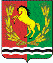 АДМИНИСТРАЦИЯМУНИЦИПАЛЬНОГО ОБРАЗОВАНИЯ ЗАГЛЯДИНСКИЙ СЕЛЬСОВЕТ АСЕКЕВСКОГО РАЙОНА ОРЕНБУРГСКОЙ ОБЛАСТИП О С Т А Н О В Л Е Н И Е